Housing assistance agency—recurrent expenditure (depreciation), total Australian currency N[N(9)]Exported from METEOR(AIHW's Metadata Online Registry)© Australian Institute of Health and Welfare 2024This product, excluding the AIHW logo, Commonwealth Coat of Arms and any material owned by a third party or protected by a trademark, has been released under a Creative Commons BY 4.0 (CC BY 4.0) licence. Excluded material owned by third parties may include, for example, design and layout, images obtained under licence from third parties and signatures. We have made all reasonable efforts to identify and label material owned by third parties.You may distribute, remix and build on this website’s material but must attribute the AIHW as the copyright holder, in line with our attribution policy. The full terms and conditions of this licence are available at https://creativecommons.org/licenses/by/4.0/.Enquiries relating to copyright should be addressed to info@aihw.gov.au.Enquiries or comments on the METEOR metadata or download should be directed to the METEOR team at meteor@aihw.gov.au.Housing assistance agency—recurrent expenditure (depreciation), total Australian currency N[N(9)]Identifying and definitional attributesIdentifying and definitional attributesMetadata item type:Data ElementShort name:Depreciation costsSynonymous names:Depreciation costsMETEOR identifier:270278Registration status:Housing assistance, Retired 10/02/2006Data Element Concept:Housing assistance agency—recurrent expenditure (depreciation)Value Domain:Total Australian currency N[N(9)]Value domain attributesValue domain attributesValue domain attributesRepresentational attributesRepresentational attributesRepresentational attributesRepresentation class:TotalTotalData type:CurrencyCurrencyFormat:N[N(9)]N[N(9)]Maximum character length:1010Unit of measure:Australian currency (AU$)Australian currency (AU$)Data element attributes Data element attributes Collection and usage attributesCollection and usage attributesGuide for use:Depreciation costs are as defined by Australian Accounting Standards 13 to 17 for the property manager and the tenancy manager for the financial year end.The depreciation applies to the value of the buildings erected on the land. The land is not depreciated, as it is commodity of limited supply which does not have a limited useful life, and therefore the benefits are not consumed overtime (Coopers and Lybrand 1996).Depreciation should be calculated on a straight line basis at a rate which realistically represents the useful life of the asset. For consistency a useful life of 50 years is used unless a clear case can be mounted for the adoption of an alternative useful life. Any alternatives must not be in excess of 75 years (Coopers and Lybrand 1995).Collection methods:Depreciation costs are typically measured for a financial year (1 July to 30 June the following year).Source and reference attributesSource and reference attributesSubmitting organisation:Australian Institute of Health and Welfare
Origin:Public rental housing data manual 2001-02Relational attributesRelational attributesRelated metadata references:Is re-engineered from  Depreciation costs, version 1, DE, NHADD, NHDAMG,  Superseded 01/03/2005.pdf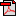  (14.2 KB)       No registration status